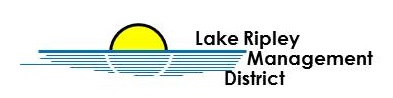 Lake Ripley Management DistrictMeeting of the Board of DirectorsOctober 15, 2022, 9:00 AMN4450 County Road ACambridge, Wisconsin, 53523AgendaDue to COVID-19 precautions, this meeting will be conducted in a hybrid remote and conventional fashion. If you would like to attend in person, we will have sanitized seats spaced in accordance with social distancing procedures. It is also possible for Board members and the general public to call in to the meeting live, at 720-740-9754, passcode 3739643# Call to Order and Roll CallPublic CommentApprove Minutes of September 17, 2022, Board meetingTreasurer’s Report Lake Manager’s Report and CorrespondenceClean Boats, Clean Waters updateNew BusinessReed canary grass bids discussion and possible action Jefferson County Tourism brochure discussion and possible actionGrant Resolutions Banded KillifishWatershed RenewalClean Boats, Clean WatersDump truck discussion and possible action Old BusinessWeed Harvesting and prop-chop discussion and possible action Oakland Hills updateCritical Habitat Designation (CHD) updateDiscussion and possible action on land purchase for the benefit of the LRMD [Meeting may enter Closed Session [as per §Wis. Statute 19.85 (1)(e) to consider land purchase]Return to Open Session Announcements AdjournmentNote: Public Comment will be taken at discretion of District Chair*DISCLAMER: Any item on the agenda can have possible discussion and action.Original posted at Hering’s Lake Ripley Inn, Lake Ripley Café, Oakland Town Hall on October 7th, 2022.  Posted to the Jefferson County website (www.jeffersoncountywi.gov).  Scheduled to be published in Cambridge News newspaper on the day of October 13th, 2022.